Supplementary InformationAlB2 and MgB2: A comparative study of their electron, phonon and superconductivity properties via first principlesCai Cheng,1,2,*,Man-Yi Duan1, Zhao Wang1, Xiao-Lin Zhou1, 1 School of Physics and Electronic Engineering, Sichuan Normal University, Chengdu 610101, China2 School of Materials and Energy, University of Electronic Science and Technology of China, Chengdu 610054, China*Address correspondence to ccheng@sicnu.edu.cnElectron-Phonon Coupling formalismAccording to the Bardeen-Cooper-Schrieffer (BCS) theory [1,2], the electron-phonon interaction matrix element , which describes the probability amplitude for the scattering of an electron with a transfer of crystal momentum , is expressed as [3]:                                     (1),where M is the atomic mass,  and are the phonon and electron wave vectors respectively. And  and  stand for the phonon frequency of the vth phonon mode with the phonon wave vector  and the unit vector along , respectively.  represent the deformation potential at the small atomic displacement  of the given phonon mode. and  are Kohn-Sham orbitals of electrons. The phonon linewidth  is defined by the integration                            (2),where and are eigenvalues of Kohn-Sham orbitals at given bands and wave vectors, and Ef  is the Fermi energy. The spectral function can be expressed as                     (3),where N(Ef) is the density of states at the Fermi level. The EPC constant  can be determined through summation over the first Brillouin zone or integration of the spectral function in frequency space                      (4),Where the EPC constant for mode v at wave is defined by                                                     (5),Since the relevant electronic and phonon quantities have been obtained, it is possible to estimate the superconducting transition temperature Tc.  The actual Tc values reported here are obtained from the analytical approximation given by the McMillan equation [3], further modified by Allen and Dynes [4, 5]:                                          (6),Where the is the logarithmically averaged frequency given by                                           (7),and is an effective screened Coulomb potential which cannot be determined by the first-principles calculation and usually assumed to between 0.1-0.15 (= 0.1 in this text)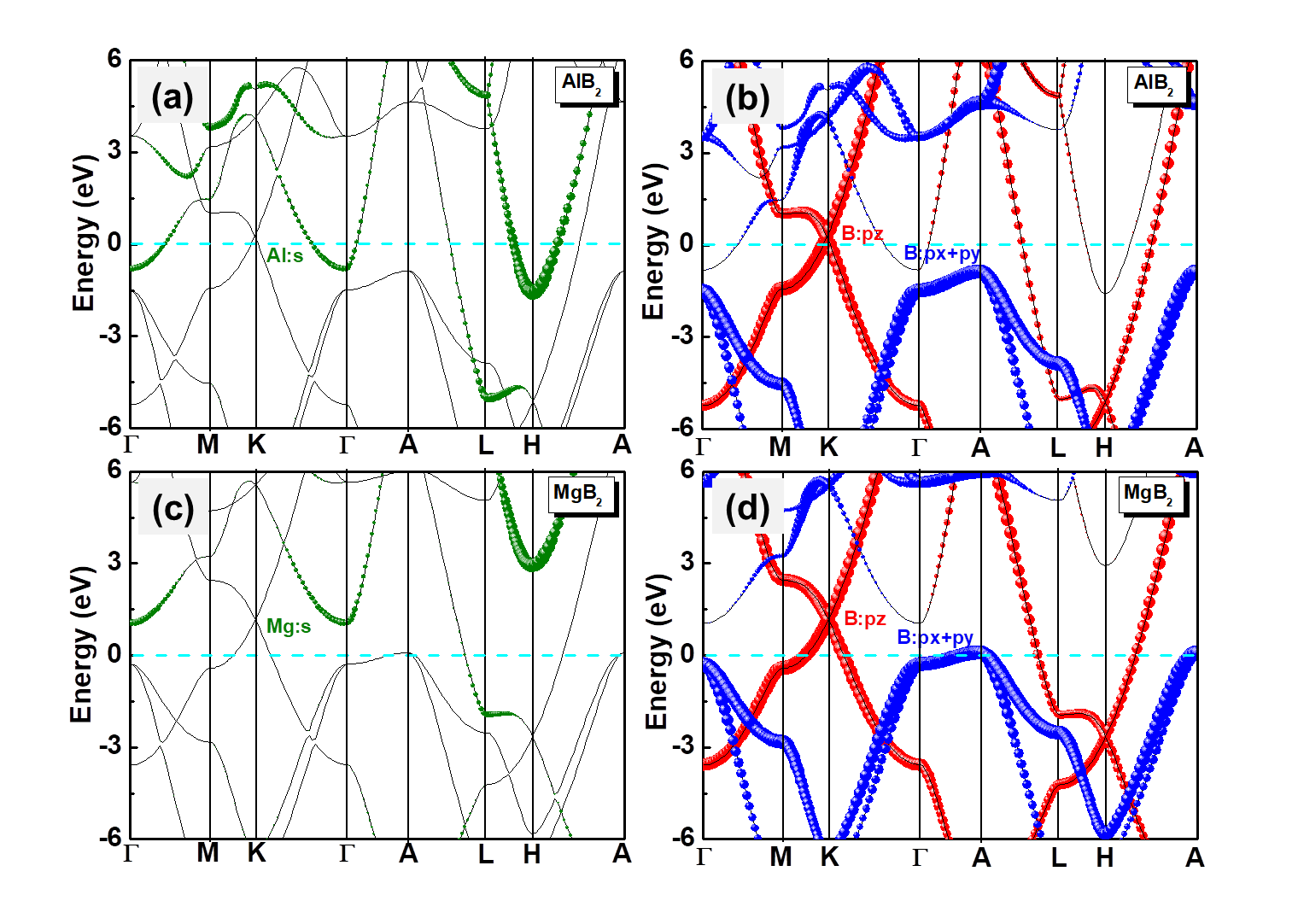 Fig S1. The fat bands of bulk AlB2 and MgB2. (a)-(b) The fat band projected s orbit of Al and p orbit of B atom, respectively. (c)-(d) The fat band projected s orbit of Mg and p orbit of B atom, respectively. The size of the circles is proportional to the magnitude of projected orbit. The Fermi line is remarked by the dotted cyan line.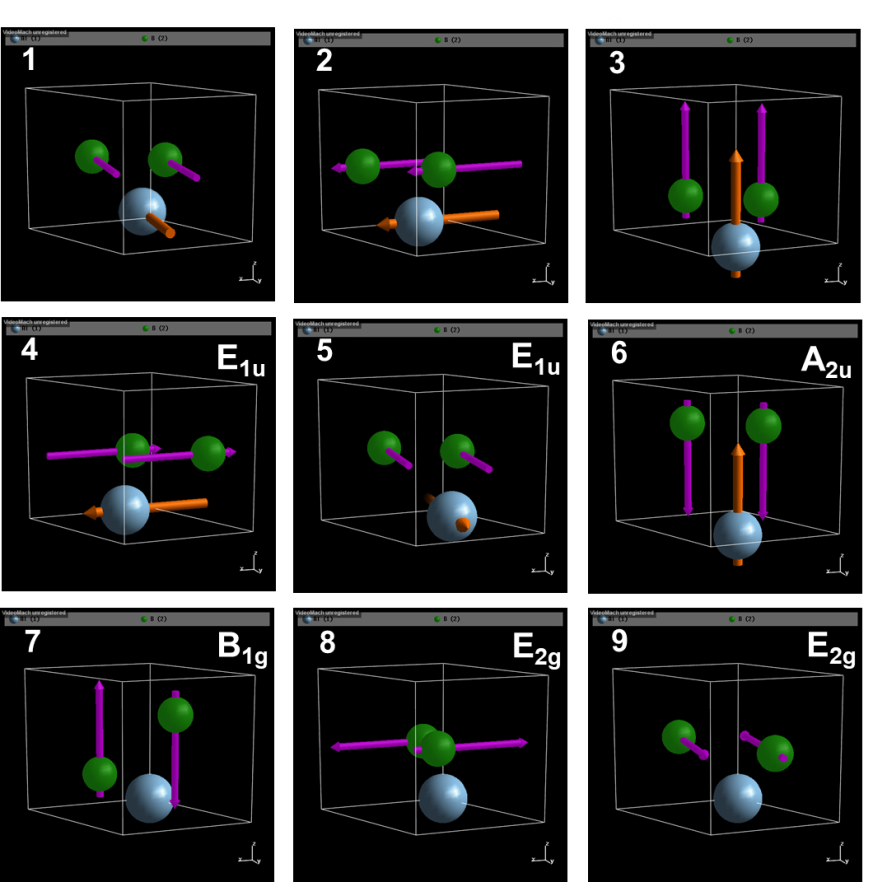 Fig S2. The nine vibrational modes for  point of AlB2. The numbers of 1, 2, 3 modes are the acoustic branch phonon modes. The numbers of 4-9 modes are the optical branch phonon modes. The numbers of 8 and 9 are the E2g modes.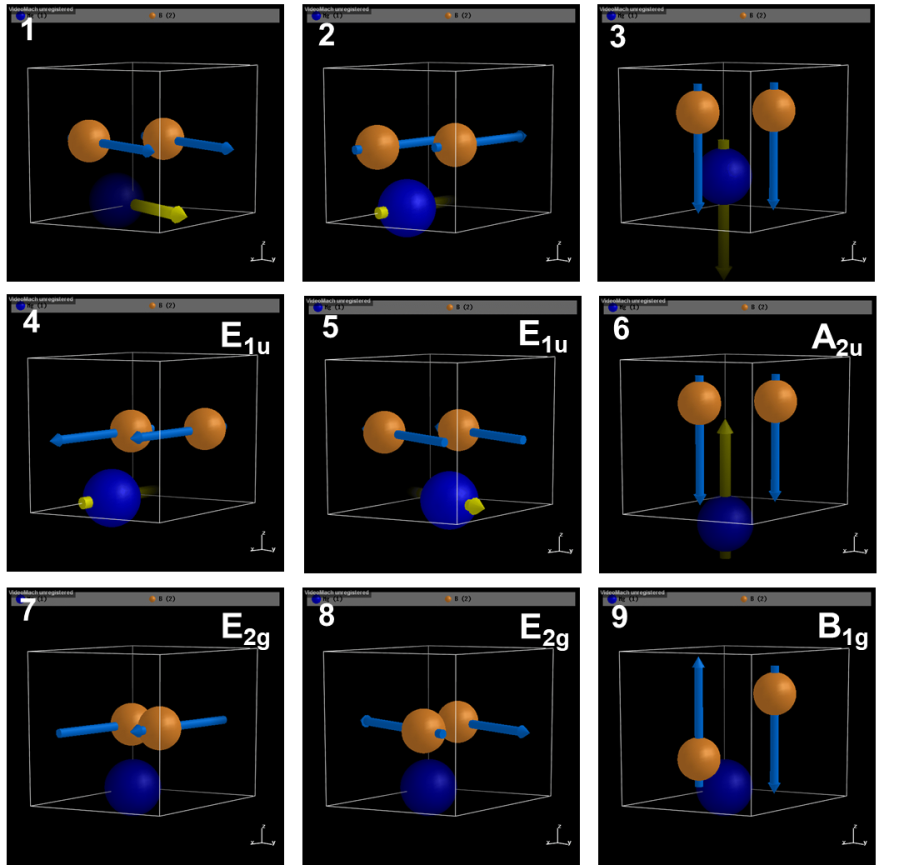 Fig S3. The nine vibrational modes for  point of MgB2. The numbers of 1, 2, 3 modes are the acoustic branch phonon modes. The numbers of 4-9 modes are the optical branch phonon modes. The numbers of 7 and 8 are the E2g modes.Table S1 Superconducting related physical quantities under doping engineeringa Bohnen et. al. Phys. Rev. Lett., 86, 5771 (2001); b Margine et al., Phys. Rev B, 87, 024505 (2013); c Choi et. al Nature, 418, 758-760 (2002).; dAperis et al., PRB, 92, 054516 (2015)Table S2 Superconductivity related physical quantities under the z direction strain engineering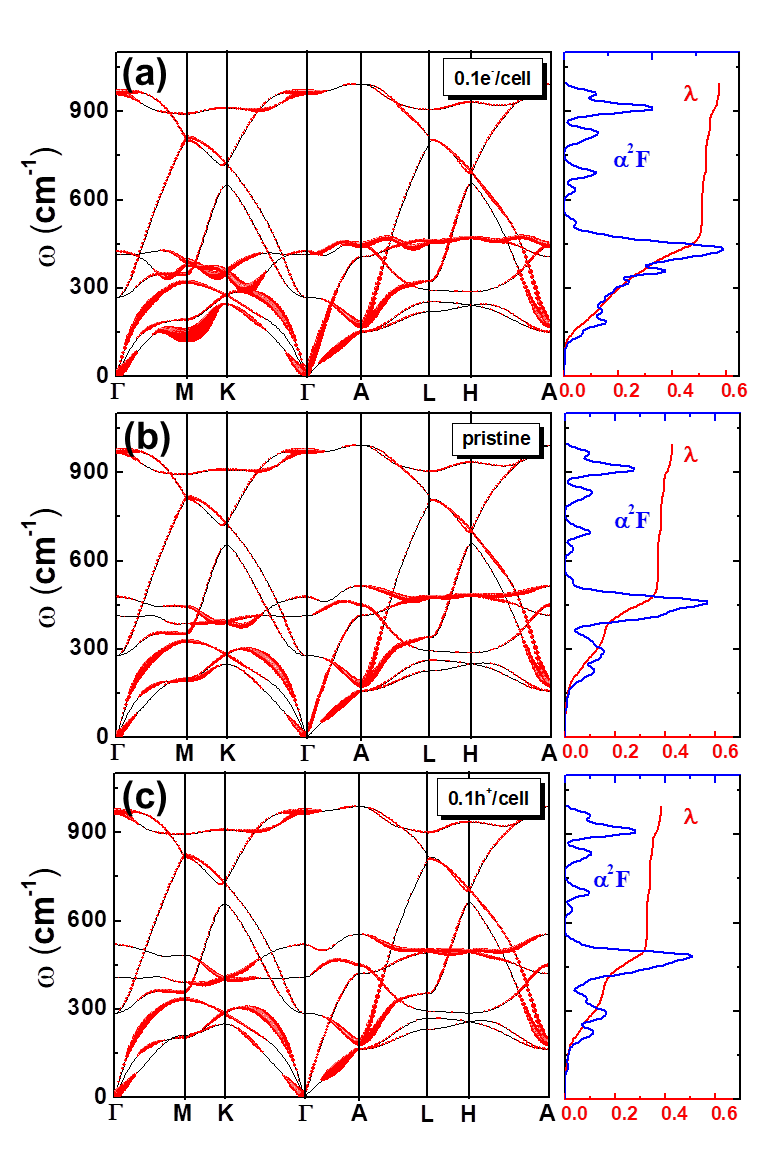 Fig S4. phonon band structure, Eliashberg spectral function as a function of carrier doping. (a)-(c) Phonon band structures for bulk AlB2 doped by 0.1e-/cell (red) and 0.1h+/cell (blue). In (a)-(c), Pristine bulk AlB2 (black line) is presented for comparison.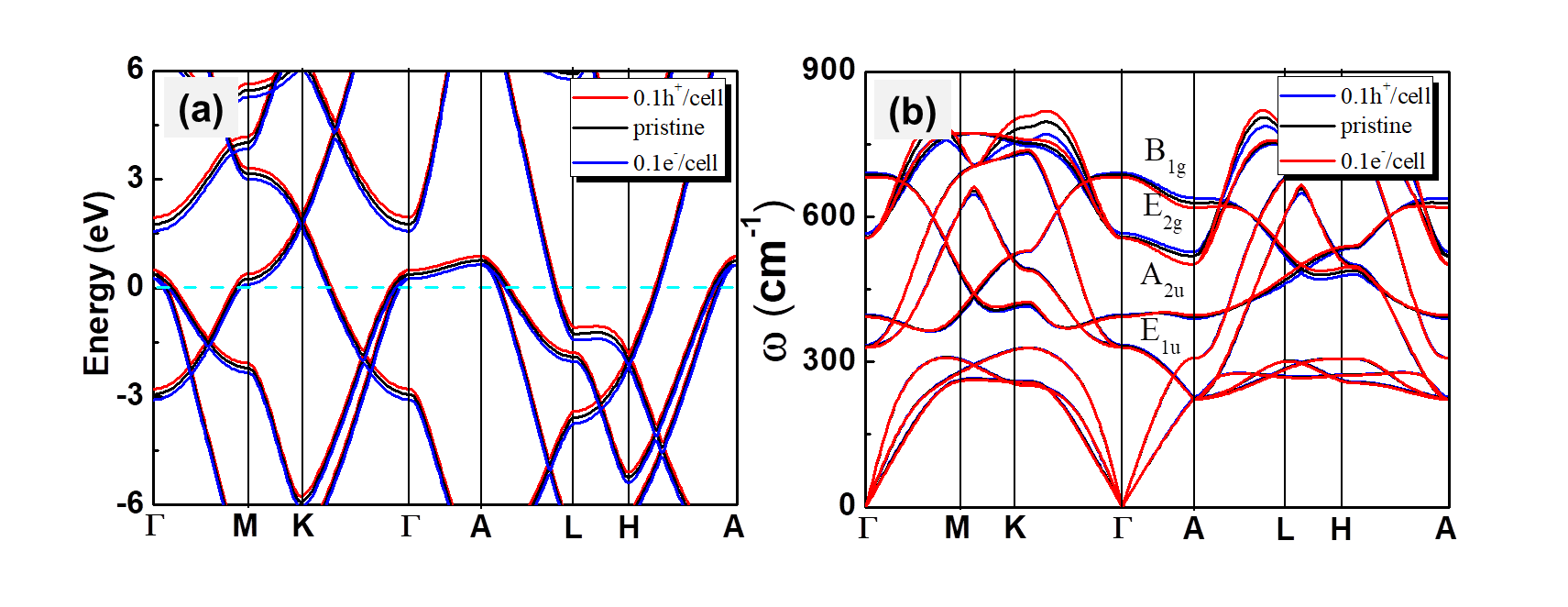 Fig S5. Electronic and phonon band structure of bulk MgB2 as a function of carrier doping. (a) Band structures for bulk MgB2 doped by 0.1e-/cell (red) and 0.1h+/cell (blue). (The cyan dashed line is the Fermi level, which has been set to zero for each doping case. (b) Phonon dispersion relation for bulk MgB2 doped by 0.1e-/cell (red) and 0.1h+/cell (blue). Pristine bulk MgB2 (black line) is presented for comparison.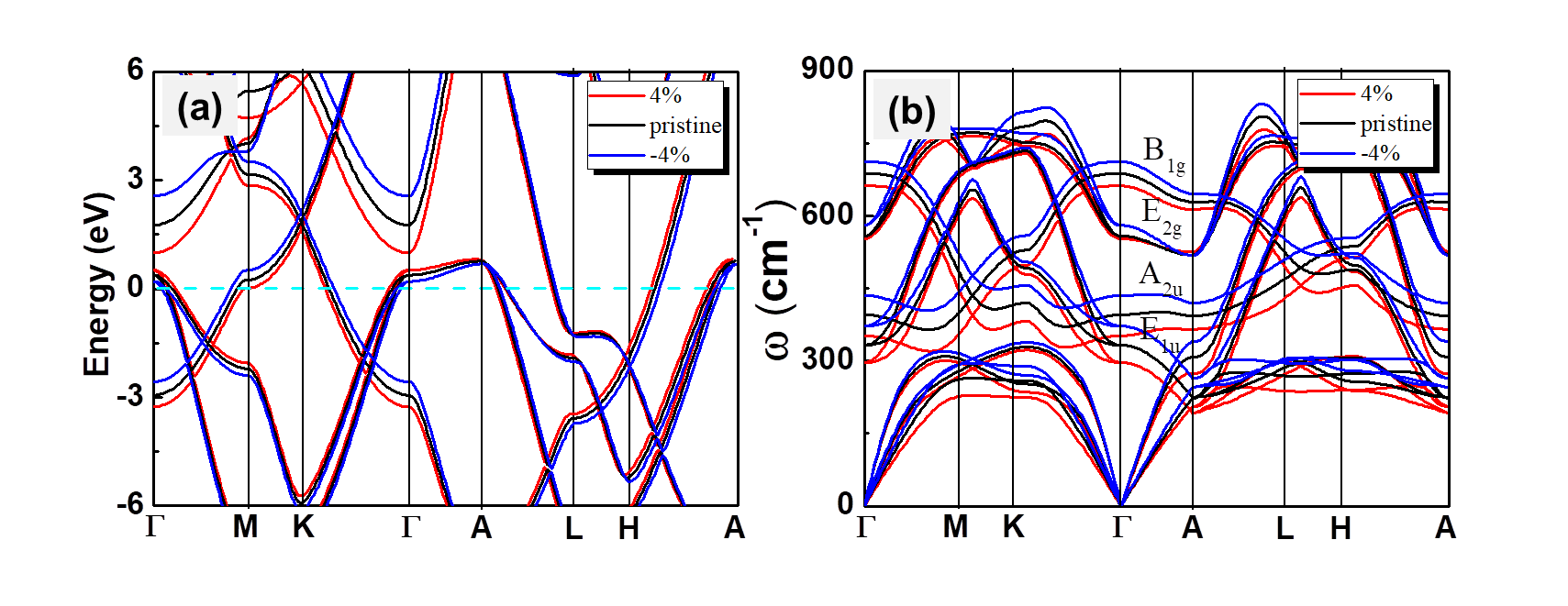 Fig S6. Electronic and phonon band structure of bulk MgB2 as a function of strain engineer (c axis represents the Van der Waals). (a) Band structures for bulk MgB2 by tensile 4% (red)、and compress -4% (blue), respectively. (The cyan dashed line is the Fermi level, which has been set to zero for each strain case. (b) Phonon dispersion relation for bulk MgB2 by tensile 4% (red) and compress -4% (blue), respectively. Pristine bulk MgB2 (black line) is presented for comparison.References[1] J. Bardeen, L. Cooper, J. Schrieffer. Microscopic Theory of Superconductivity. Phys. Rev, 106, 162-164 (1957).[2] J. Bardeen, L. Cooper, J. Schrieffer. Theory of Superconductivity. Phys. Rev, 108, 1175-1204 (1957).[3] W. L. McMillan, Transition Te1nperature of Strong-Coupled Superconductors. Phys. Rev, 167, 331-344 (1968).[4] P. B. Allen. Neutron spectroscopy of superconductors. Phys. Rev B, 6, 2577 (1972).[5] P. B. Allen, R. Dynes. Transition temperature of strong-coupled superconductors reanalyzed. Phys. Rev B, 12, 905 (1975).AlB2/ MgB2Tc (k)log (K)N(Ef)D (K)stability0.1e-/cellAlB20.5759.89494.662.77924.29stability0.1e-/cellMgB20.93443.95704.144.44917.34stabilitypristineAlB20.4290.43a3.433.43a557.582.58942.55stabilitypristineMgB20.8670.748b38.4750b;39.4c;39.8d702.854.68909.12stability0.1h+/cellAlB20.3851.90568.712.40957.42stability0.1h+/cellMgB20.81734.57707.614.86902.66stabilityAlB2/ MgB2Tc (k)log (K)N(Ef)D (K)stability-4%@cAlB20.3310.72614.062.22987.32stability-4%@cMgB20.77732.82744.284.55950.95stabilitypristineAlB20.4293.43557.582.58942.55stabilitypristineMgB20.86738.47702.854.68909.12stability4%@cAlB20.5467.54446.162.79899.93stability4%@cMgB20.93041.27665.904.66873.98stability6%@cAlB20.65710.25346.292.90876.67stability6%@cMgB2------